Imagen 1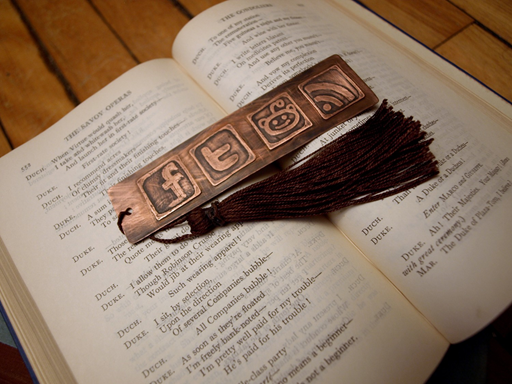 Autor: CristineNombre: Social Media Bookmark-bookmarkFuente: FlickrLicencia: CC BY- NC 2.0Imagen 2.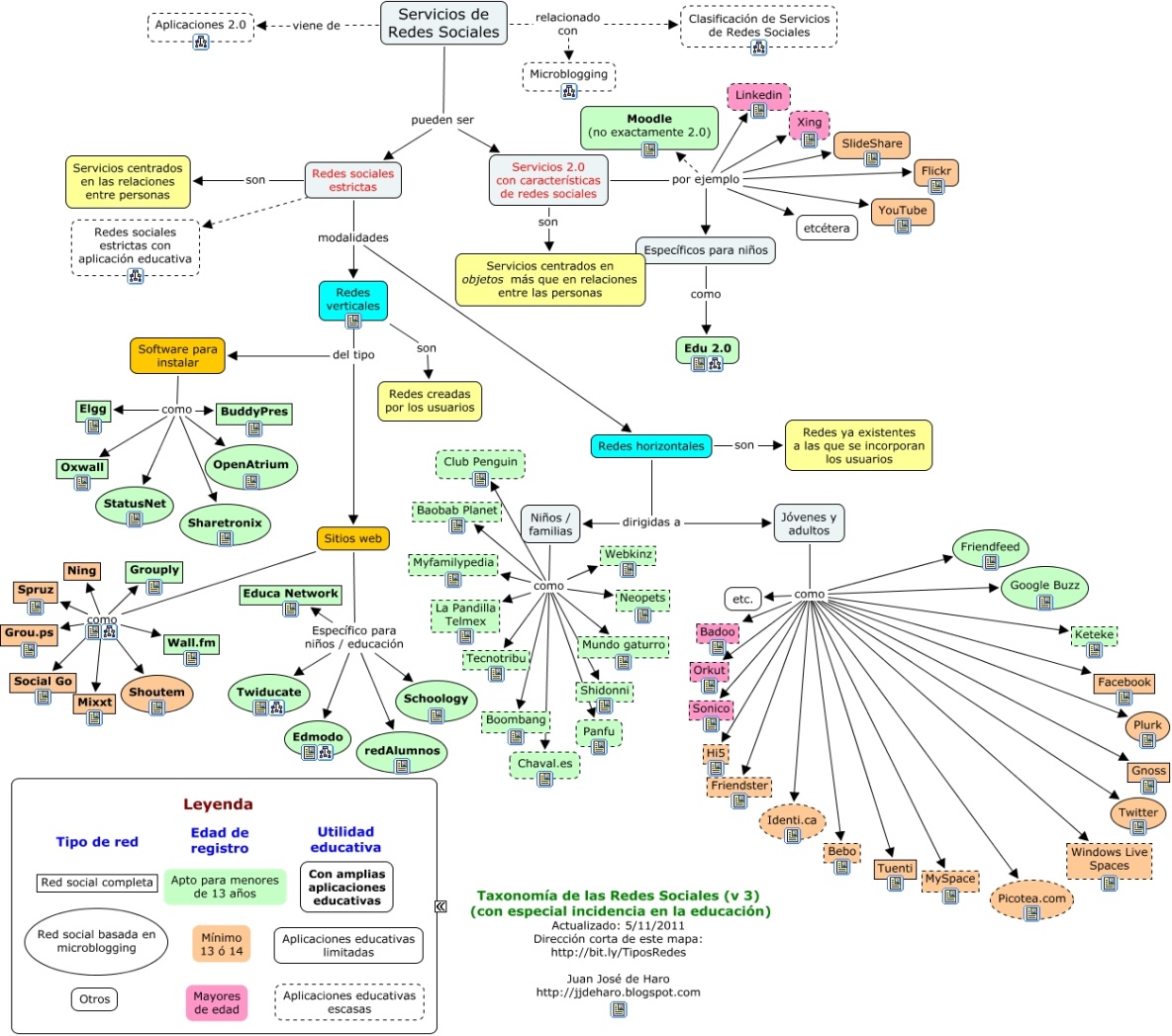 Nombre: Taxonomía de redes sociales (v 3) con especial incidencia en la educación.Autor: Juan José de HaroFuente: http://jjdeharo.blogspot.mx/2010/03/redes-sociales-educativas.htmlImagen 3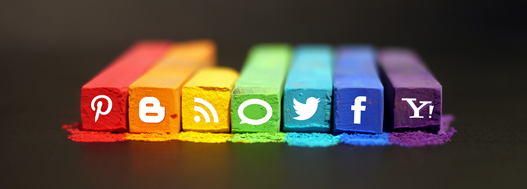 Nombre: The art of social media.Autor: mkhmarketingFuente: FlickrLicencia: CC  BY 2.0Imagen 4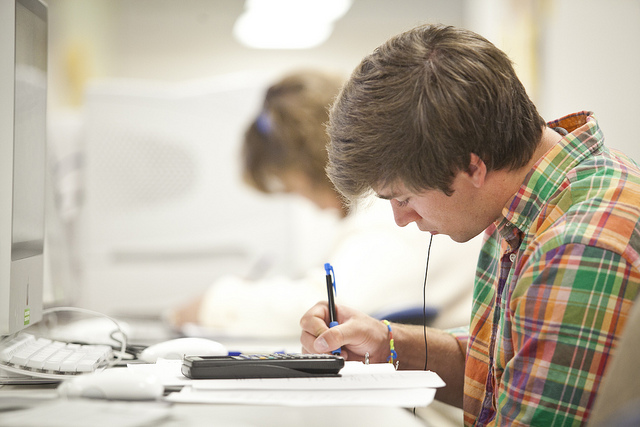 Autor: Georgia southernNombre: _MG_8798Licencia: CC BY-NC-ND 2.0Fuente: Flickr